Mapping Australia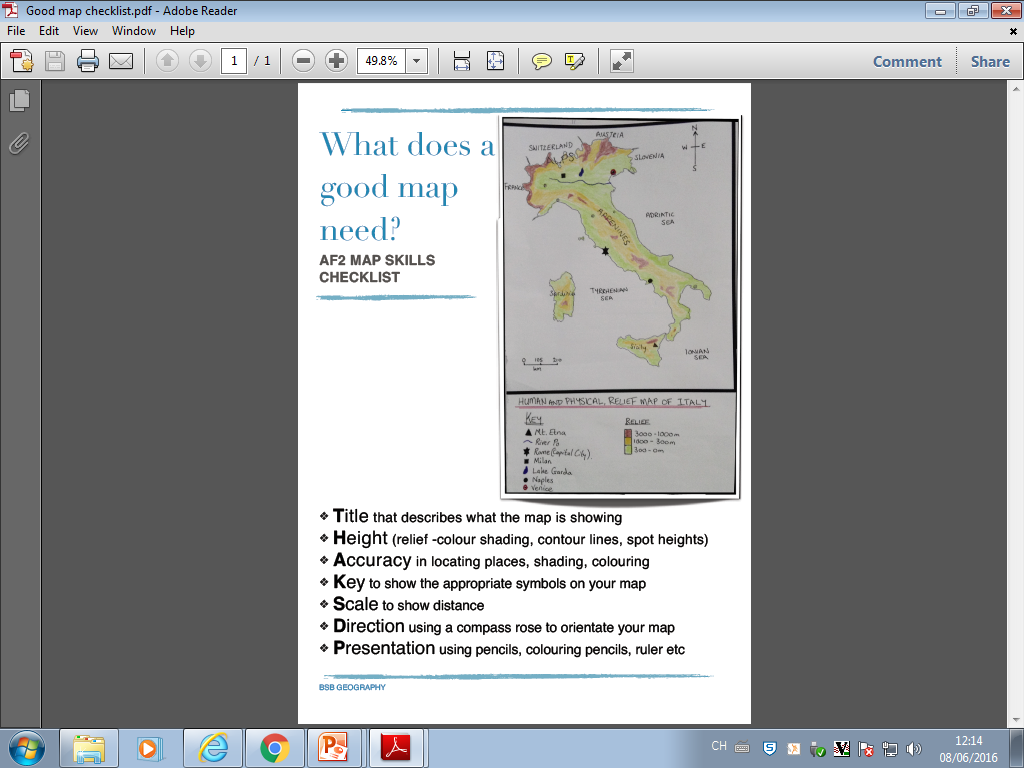 Use the success criteria, the maps and an atlas to accurately map Australia.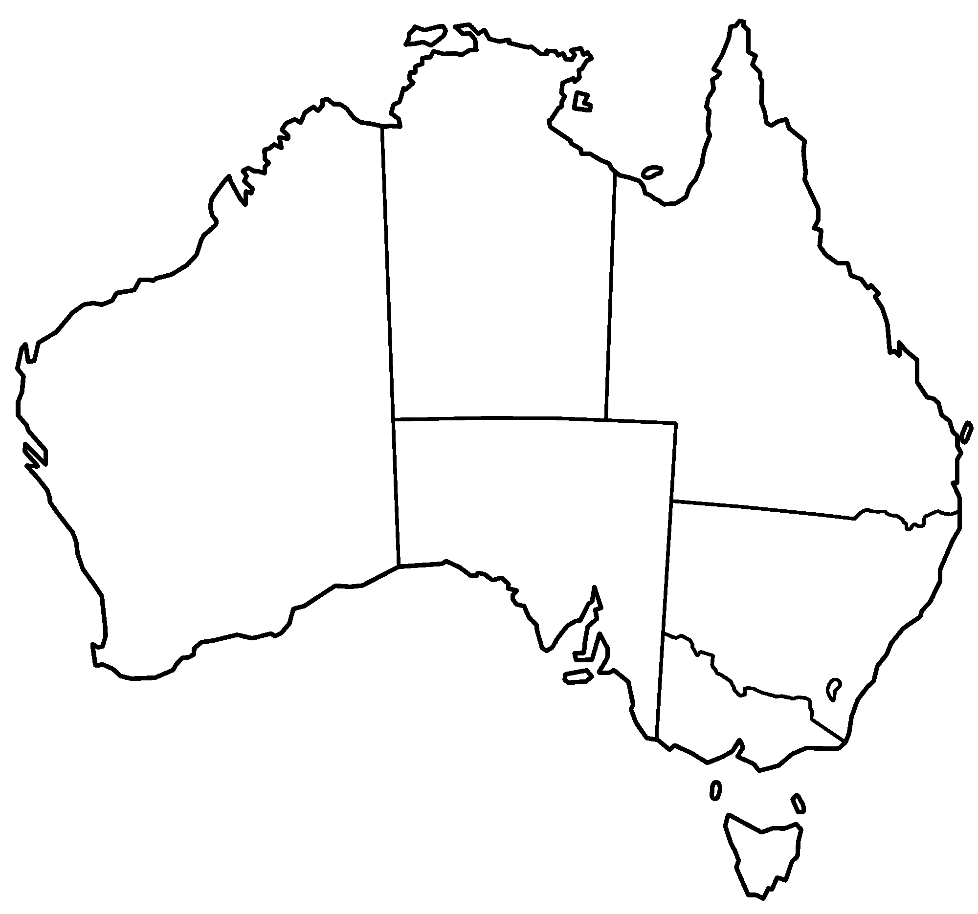 AF2: MapEssential FeaturesW.W.WE.B.I TitleHeightAccuracyKeyScaleDirectionPresentation